    　　　　やまなし心のバリアフリー宣言事業所☆ この企業・事業所へのお問い合わせ先 　 ホームページ　 http://www.sip-shinwakai.jp/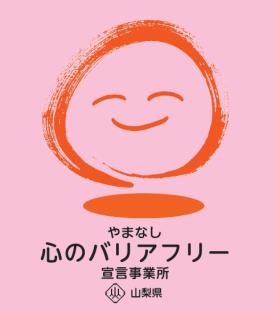 所在地   韮崎市穴山町４４１０－３担当部署　 －（登録なし）担当者   －（登録なし）電話番号   ０５５１－２５－０８００ＦＡＸ番号   ０５５１－２５－０８０１事業所名 穴山の杜短期入所生活介護事業所宣言内容 ◇　全ての障害者に対して、合理的な配慮の提供に努めます。◇　障害者と障害者でない者が相互に人格と個性を尊重し合いながら共に暮らすことができる共生社会の構築に係る取組を進めます。主な取組 